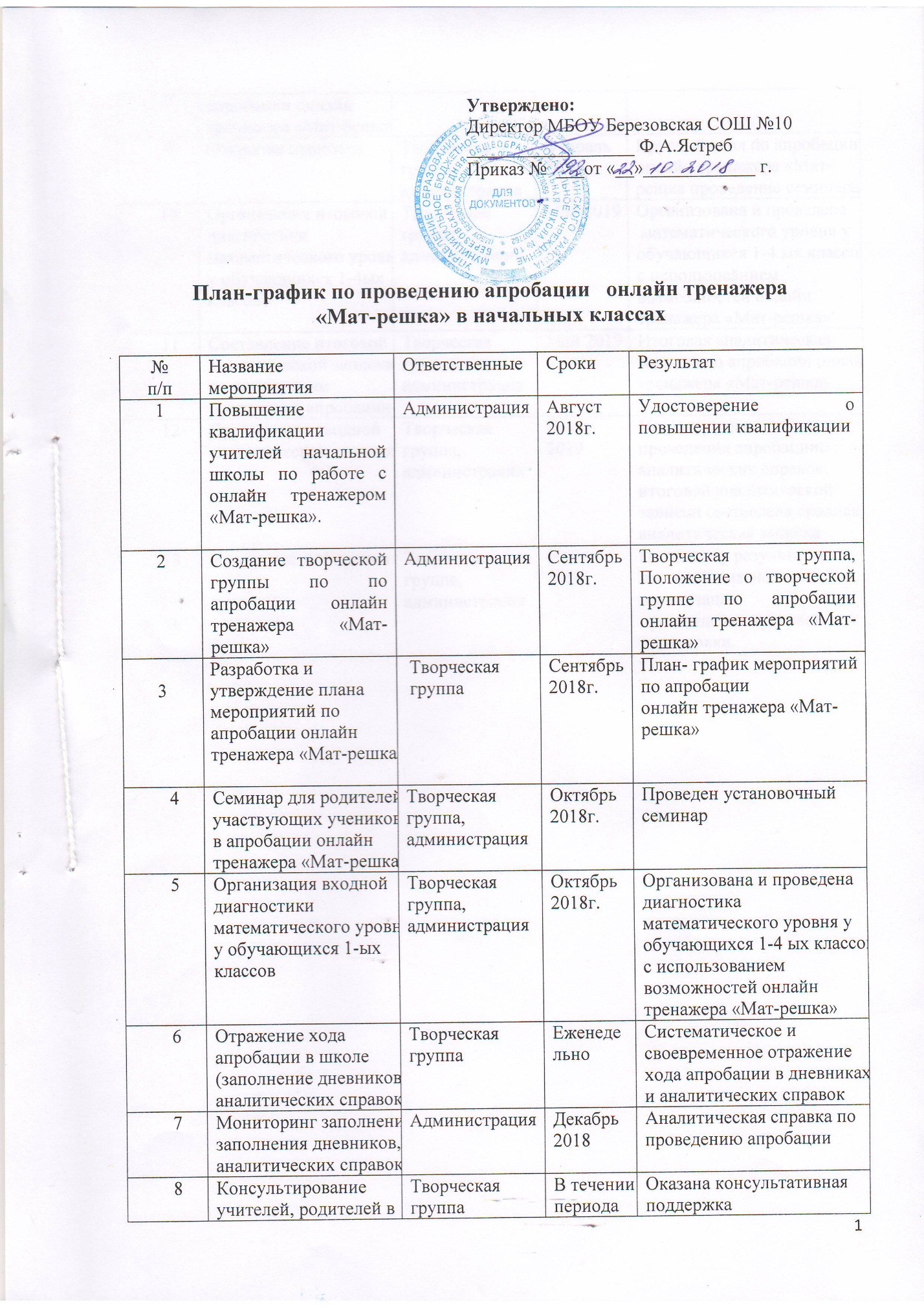 8Консультирование учителей, родителей в апробации онлайн тренажера «Мат-решка»Творческая группаВ течении периода Оказана консультативная поддержка  9Открытая практика Творческая группа, администрацияФевраль 2019Круглый стол по апробации онлайн тренажера «Мат-решка проведение семинара10Организация итоговой диагностики математического уровня у обучающихся 1-4ых классовТворческая группа, администрацияМай 2019Организована и проведена математического уровня у обучающихся 1-4 ых классов, с использованием возможностей онлайн тренажера «Мат-решка»11Составление итоговой аналитической записки по результатам проведения апробацииТворческая группа, администрацияМай 2019Итоговая аналитическая записка по апробации онлайн тренажера «Мат-решка»12Составление сводной аналитической записки Творческая группа, администрацияИюнь 2019По материалам дневников проведения апробации, аналитических справок, итоговой аналитической записки составлена сводная аналитическая записка13Выявление дефицитов  Творческая группа, администрацияИюнь 2019По анализу результатов итоговой диагностики организация прохождения курсовой подготовки.